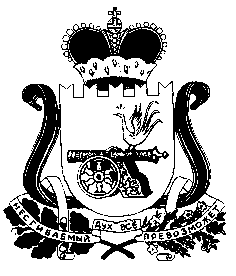 СОВЕТ ДЕПУТАТОВ СНЕГИРЕВСКОГО СЕЛЬСКОГО ПОСЕЛЕНИЯШУМЯЧСКОГО РАЙОНА СМОЛЕНСКОЙ ОБЛАСТИРЕШЕНИЕот « 25» сентября 2020 года                                                             № 10Об утверждении Порядка предоставления Порубочного билета и (или) разрешения на пересадку деревьев и кустарниковВ соответствии с Федеральным законом РФ от 06.10.2003г. № 131-ФЗ «Об общих принципах организации местного самоуправления в Российской Федерации», постановлением Правительства Российской Федерации от 30.04.2014г. № 403 «Об исчерпывающем перечне процедур в сфере жилищного строительства», Уставом Снегиревского  сельского поселения Шумячского района  Смоленской области,Совет депутатов Снегиревского сельского поселения Шумячского района Смоленской области   РЕШИЛ:1. Утвердить Порядок предоставления порубочного билета и (или) разрешения на пересадку деревьев и кустарников.2. Настоящее решение вступает в силу с момента его принятия и подлежит официальному опубликованию в  печатном средстве массовой информации органов местного самоуправления  Снегиревского сельского поселения Шумячского района Смоленской области «Информационный вестник Снегиревского  сельского поселения».  Глава  муниципального образования Снегиревского   сельского поселенияШумячского района Смоленской области                                 В.А.Тимофеев                                                                                                                       Приложение к решению                                                                               Совета   депутатов                                                                                                            Снегиревского сельского поселения                                                                                                                       Шумячского района   Смоленской области                                                                                                от «25» сентября 2020г. № 10Порядок предоставления порубочного билета и (или) разрешения на пересадку деревьев и кустарников1. Настоящий Порядок разработан в соответствии с Градостроительным кодексом Российской Федерации, Федеральным законом  от 06.10.2003г. № 131-ФЗ «Об общих принципах организации местного самоуправления в Российской Федерации», Уставом Снегиревского сельского поселения Шумячского района Смоленской области   и устанавливает процедуру предоставления порубочного билета и (или) разрешения на пересадку деревьев и кустарников на территории Снегиревского сельского поселения Шумячского района Смоленской области при условии определения правилами благоустройства, обязанности получения порубочного билета и (или) разрешения на пересадку деревьев и кустарников заинтересованными в строительстве (реконструкции) объекта капитального строительства физическими или юридическими лицами.2. Уполномоченным органом, на который возлагаются полномочия по выдаче порубочного билета и (или) разрешения на пересадку деревьев и кустарников, является Администрация Снегиревского сельского поселения Шумячского района Смоленской области  (далее по тексту - Администрация).3. Процедура предоставления порубочного билета и (или) разрешения на пересадку деревьев и кустарников осуществляется на территории Снегиревского сельского поселения Шумячского района Смоленской области в случае удаления деревьев и кустарников на землях или земельных участках, находящихся в государственной или муниципальной собственности:1) предоставленных для строительства, за исключением земельных участков, предоставленных для строительства объектов индивидуального жилищного строительства, а также земельных участков, предоставленных для ведения личного подсобного хозяйства, садоводства, огородничества;2) используемых без предоставления таких земель и земельных участков и установления сервитута;3) используемых в целях строительства (реконструкции) в соответствии с соглашениями об установлении сервитутов;4) в целях удаления аварийных, больных деревьев и кустарников;5) в целях обеспечения санитарно-эпидемиологических требований к освещенности и инсоляции жилых и иных помещений, зданий.4. Процедура предоставления порубочного билета и (или) разрешения на пересадку деревьев и кустарников осуществляется до удаления деревьев и кустарников, за исключением случая, предусмотренного подпунктом 4 пункта 3 настоящего Порядка. В случае, предусмотренном подпунктом 4 пункта 3 настоящего Порядка, предоставление порубочного билета и (или) разрешения на пересадку деревьев и кустарников может осуществляться после удаления деревьев и кустарников.5. Физическое и юридическое лицо, заинтересованное в получении порубочного билета и (или) разрешения на пересадку деревьев и кустарников (далее - заявитель), самостоятельно или через уполномоченного им представителя подает в Администрацию заявление по форме, предусмотренной Приложением 1 к настоящему Порядку.Для принятия решения о выдаче порубочного билета и (или) разрешения на пересадку деревьев и кустарников необходимы следующие документы:1) копия документа, удостоверяющего личность заявителя (заявителей), являющегося физическим лицом, либо личность представителя физического или юридического лица, а также доверенность, подтверждающая полномочия представителя;2) правоустанавливающий документ на земельный участок, на котором находится (находятся) предполагаемое (-ые) к удалению дерево (деревья) и (или) кустарник (кустарники), включая соглашение об установлении сервитута (если оно заключалось);3) разрешение на использование земель или земельного участка, находящихся в государственной или муниципальной собственности, без предоставления земельных участков и установления сервитута в случае, если соответствующий земельный участок не был предоставлен заявителю и отсутствует соглашение об установлении сервитута;4) разрешение на строительство, реконструкцию объекта капитального строительства;5) предписание органа государственного санитарно-эпидемиологического надзора в случае, если удаление дерева (деревьев) и (или) кустарника (кустарников) предполагается в соответствии с предписанием органа государственного санитарно-эпидемиологического надзора об обеспечении санитарно-эпидемиологических требований к освещенности и инсоляции жилых и иных помещений, зданий;6) документ (информация, содержащаяся в нем), свидетельствующий об уплате восстановительной стоимости, за исключением случаев, предусмотренных пунктом 8 настоящего Порядка;7) схема благоустройства и озеленения земельного участка, на котором находится (находятся) предполагаемое (-ые) к удалению дерево (деревья) и (или) кустарник (кустарники), с графиком проведения работ, работ по благоустройству и озеленению. Требования к схеме благоустройства земельного участка устанавливаются правилами благоустройства;8) схема размещения предполагаемого (-ых) к удалению дерева (деревьев) и (или) кустарника (кустарников) (ситуационный план).Не допускается требовать с заявителя представления иных документов, за исключением предусмотренных настоящим пунктом.6. Заявитель при строительстве, реконструкции объектов капитального строительства по собственной инициативе вправе предоставить правоустанавливающие документы на земельный участок, разрешение на строительство, реконструкцию объекта капитального строительства.В случае если указанные в настоящем пункте документы заявителем не представлены, то они запрашиваются Администрацией в органах государственной власти и местного самоуправления, в распоряжении которых они находятся, если заявитель не представил такие документы и информацию самостоятельно.7. Решение о предоставлении порубочного билета и (или) разрешения на пересадку деревьев и кустарников принимается Администрацией в течение 15 рабочих дней со дня регистрации заявления о предоставлении порубочного билета и (или) разрешения на пересадку деревьев и кустарников и в течение 3 рабочих дней со дня принятия указанного решения по выбору заявителя выдается на руки или направляется заявителю заказным письмом с приложением документов, предусмотренных подпунктами 1 и 2 пункта 5 настоящего Порядка.Порубочный билет выдается заявителю по форме, предусмотренной Приложением 2 к настоящему Порядку. Разрешения на пересадку деревьев и кустарников выдается заявителю по форме, предусмотренной Приложением 3 к настоящему Порядку.8. Процедура предоставления порубочного билета и (или) разрешения на пересадку деревьев и кустарников осуществляется за плату, за исключением случаев:1) обеспечения санитарно-эпидемиологических требований к освещенности и инсоляции жилых и иных помещений, зданий в соответствии с предписанием органа государственного санитарно-эпидемиологического надзора об обеспечении санитарно-эпидемиологических требований к освещенности и инсоляции жилых и иных помещений, зданий;2) удаления аварийных, больных деревьев и кустарников;3) пересадки деревьев и кустарников;4) при работах по ремонту и реконструкции в охранной зоне инженерных сетей (в том числе сооружений и устройств, обеспечивающих их эксплуатацию), не связанных с расширением существующих инженерных сетей, а также при работах по содержанию и обслуживанию дорог и инженерных сетей в их охранных зонах;9. Основаниями для отказа в предоставлении порубочного билета и (или) разрешения на пересадку деревьев и кустарников являются:1) обращение в орган, не уполномоченный на принятие решения о предоставлении порубочного билета и (или) разрешения на пересадку деревьев и кустарников;2) непредоставление документов, предусмотренных пунктом 5 настоящего Порядка;3) отсутствие у заявителя оснований по использованию земли или земельного участка, на которых согласно заявлению предполагается удаление (пересадка) деревьев и (или) кустарников;4) удаление (пересадка) деревьев и (или) кустарников не требует предоставления порубочного билета и (или) разрешения на пересадку деревьев и кустарников в соответствии с настоящим Порядком;5) получение порубочного билета и (или) разрешения на пересадку деревьев и кустарников предполагается для целей, не предусмотренных пунктом 3 настоящего Порядка;6) предлагаемые заявителем к сносу (произрастающие в естественных условиях) объекты растительного мира, занесенные в Красную книгу Российской Федерации и (или) Красную книгу Смоленской области;7) неоплата восстановительной стоимости в случае, когда ее оплата требуется в соответствии с пунктом 8 настоящего Порядка.Отказ в предоставлении порубочного билета и (или) разрешения на пересадку деревьев и кустарников по основаниям, не предусмотренным настоящим пунктом, не допускается.10. В решении об отказе в предоставлении порубочного билета и (или) разрешения на пересадку деревьев и кустарников должно быть указано основание такого отказа, предусмотренное пунктом 10 настоящего Порядка.Приложение 1к Порядку  предоставления порубочного билетаи (или) разрешения на пересадку деревьев и кустарников
                                                                Главе муниципального образования                                                       Снегиревского сельского поселения                                                                      Шумячского района Смоленской области________________________________________                                                                   (ФИО)________________________________________                                                                              для юридических лиц: наименование, место нахождения,________________________________________ОГРН, ИНН <1>________________________________________для физических лиц: фамилия, имя и (при наличии) отчество,________________________________________дата и место рождения, адрес места жительства (регистрации)________________________________________реквизиты документа, удостоверяющего личность________________________________________(наименование, серия и номер, дата выдачи, наименование органа,выдавшего документ)________________________________________номер телефона, факс,________________________________________почтовый адрес и (или) адрес электронной почты для связи
       ЗАЯВЛЕНИЕо предоставлении порубочного билетаи (или) разрешения на пересадку деревьев и кустарников <2>
    Прошу  предоставить  порубочный  билет  и (или) разрешение на пересадку деревьев и кустарников (указать нужное) для удаления деревьев и кустарников на  следующем  земельном участке/на земле, государственная собственность на которую   не  разграничена  (указывается  нужное),  в  целях  строительства (реконструкции)  на  данном  земельном  участке (земле)/удаления аварийных, больных  деревьев  и  кустарников/обеспечения  санитарно-эпидемиологических требований  к  освещенности  и  инсоляции  жилых  и  иных помещений, зданий (указывается  нужное  или  цель  не указывается вообще, если предполагается использование  земли (земельного участка) без предоставления и установления сервитута).Кадастровый номер земельного участка: _______________________________________                  (если имеется).Местоположение земельного участка: _________________________________________(указывается адрес земельного участка; адрес земельного участка указывается в соответствии со сведениями Единого государственного реестра недвижимости, если  земельный  участок поставлен на кадастровый учет; в отношении участка земли,   государственная   собственность   на которую   не  разграничена, указываются координаты характерных точек границ территории).Площадь земельного участка (земли) ________________________________ кв.м  (указывается  площадь  земельного  участка  (земли);  площадь земельного участка  указывается  в соответствии со сведениями Единого государственного реестра  недвижимости,  если  земельный  участок  поставлен  на кадастровый учет).Приложения:1)2)3)4)Даю  согласие  на  обработку  моих  персональных  данных,  указанных  в заявлении,  в порядке, установленном законодательством Российской Федерации о персональных данных. <3>__________________  ____________________________________________________            (подпись)             (фамилия, имя и (при наличии) отчество подписавшего лица,_______________________________________________________________________наименование должности подписавшего лица либо указание (для юридических лиц)   на то, что подписавшее лицо является представителем по доверенности)
________________
<1> ОГРН и ИНН не указываются в отношении иностранных юридических лиц.<2> Здесь и далее указание на выдачу разрешения на пересадку деревьев и кустарников предусматривается в форме заявления в случае, если в соответствии с утвержденными муниципальным правовым актом правилами благоустройства территории соответствующего муниципального образования установлена возможность осуществления процедур в части предоставления разрешения на пересадку деревьев и кустарников.<3> Указывается в случае, если заявителем является физическое лицо.Приложение 2к Порядку  предоставления порубочного                                                                                билета и (или) разрешения на пересадку                                                     деревьев и кустарников
Порубочный билет№ ____ от «___» _____________ 20__г.Адрес: ____________________________________________________________________Администрация Снегиревского сельского поселения Шумячского района Смоленской области, рассмотрев заявление _________________________________________________________________________________________________________________________________о предоставлении порубочного билета, на основании Акта обследования зеленых насаждений № ____ от «___» ________ 20___ г., разрешает вырубить ______________ шт. деревьев, ___________ шт. кустарников.Договор с организацией на[1]:- вырубку зеленых насаждений  ___________________________________;- восстановление благоустройства _________________________________;- озеленение ____________________________________________________;- вывоз отходов _________________________________________________;- иное _________________________________________________________.Дату начала работ по вырубке зеленых насаждений сообщить в Администрацию не позднее, чем за 3 дня до назначенного срока (тел.__________).Срок действия порубочного билета с «___» ______20__ г. по «___» _________ 20___г.Глава муниципального образованияСнегиревского сельского поселенияШумячского района Смоленской области            ________      ________________М.П.                                                                              (подпись)    (ФИО)Порубочный билет получил(а)   ______________________________________________                                                                   (должность, ФИО, подпись, телефон)Информацию о выполнении работ сообщить в Администрацию в течение 3 дней (тел.________________).Порубочный билет закрыт      ________________________________________________Приложение 3                                                                    к Порядку  предоставления порубочного билета                                                                    и (или)   разрешения  на пересадку     деревьев и                                                                     кустарниковРазрешение на пересадку деревьев и кустарников№ ____ от «___» _________ 20__г.Адрес: __________________________________________________________________________________________________________________________________________________Администрация Снегиревского сельского поселения Шумячского района Смоленской области, рассмотрев заявление ___________________________________________________о предоставлении разрешения на пересадку деревьев и кустарников, на основании проекта (плана) пересадки зеленых насаждений, перечетной ведомостью, дендропланом разрешает пересадить  ______________ шт. деревьев, ___________ шт. кустарников на земельный участок, расположенный по адресу: _______________________________________________________________________________.Дату начала работ по вырубке зеленых насаждений сообщить в Администрацию не позднее, чем за 3 дня до назначенного срока (тел.______________).Договор с организацией на[2]:- пересадку зеленых насаждений  ___________________________________;- восстановление благоустройства _________________________________;- озеленение ____________________________________________________;- иное _________________________________________________________.Срок действия разрешения  с «___» ______20__ г. по «___» _________ 20___г.Глава муниципального образованияСнегиревского сельского поселенияШумячского района Смоленской области                           ________      ____________   М.П.                                                                                     (подпись)              (ФИО)Разрешение получил(а)    ___________________________________________________                                                             (должность, ФИО, подпись, телефон)Информацию о выполнении работ сообщить в Администрацию в течение 3 дней (тел.________________).Разрешение закрыто    ______________________________________________________                                           (дата, подпись ответственного лица)[1] Данный раздел заполняется при наличии заключенных договоров на оказание услуг[2] Данный раздел заполняется при наличии заключенных договоров на оказание услуг.